Publicado en Málaga el 26/06/2024 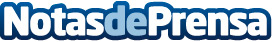 RuedaCar y Neumáticos Torremolinos recomiendan el uso de neumáticos seminuevos para un ahorro significativoRuedaCar y Neumáticos Torremolinos, líderes en el sector de neumáticos en Málaga, revelan una estrategia inteligente para conductores conscientes: el uso de neumáticos seminuevos de alta calidadDatos de contacto:Francisco MesaRuedaCar Málaga691 72 28 52Nota de prensa publicada en: https://www.notasdeprensa.es/ruedacar-y-neumaticos-torremolinos-recomiendan Categorias: Andalucia Servicios Técnicos Industria Automotriz Otras Industrias http://www.notasdeprensa.es